Psalm 60  - A Bow, A Banner & A BattleWar was very different in King David’s day…..but just as scary!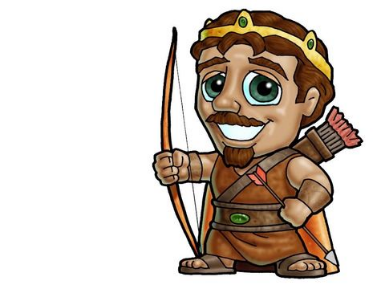 Can you find the name of the nation they were fighting?   E__________ v.9A B_______ pulled back.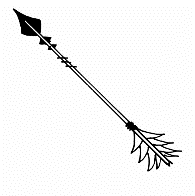 There are arrows of trouble flying everywhere!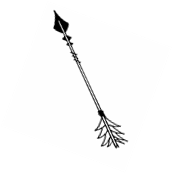 v.1 – David realises God is a_________ - He always is with our sins!v.2 – David describes the trouble they face like an earthquake. Can you find ‘earthquake’ words in v.2? _____________________________________________v.3 – God has shown his people d__________ t____________In all of this the only answer is to turn to God……                                                  What’s David’s prayer?      v.1 - R__________ us! – Bring us back to you….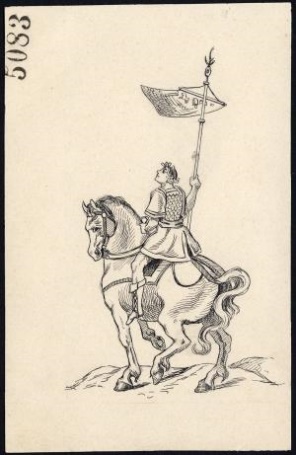 A B____________ raised v.4This is a B__________ like a f________ for the army to rally to.                                  Vs.5-8 tells us lots about the Banner God raises over His people. v.5 s_________ us – He’s our Saviour      those you L_____________ may be d__________.	v.6 God has s_______________ - His Word is always powerful.v.7   AND God says His people are M_________ - We belong to Him!My favourite flag is the B____________ God has raised for those that f_______ you! V.4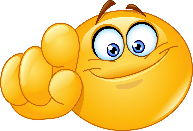                               You could make a   “Jesus is my King”   Banner today!  The B____________v.9 – David is asking w________ will help us?v.10 – “It is not y_______” he says to God.v.11 – David knows that man’s help is _______________v.12 – But with God there will be v___________ What can we ask God to help us with this week    at home? 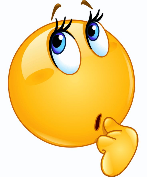 